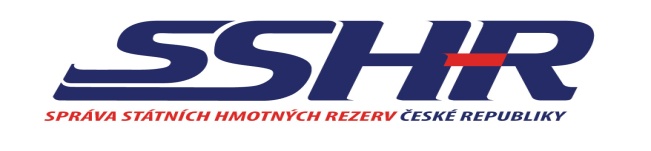 Zadavatel veřejné zakázky:Česká republika – Správa státních hmotných rezervŠeříková  616/1150 85 Praha 5 – Malá StranaIČO: 48133990ZADÁVACÍ DOKUMENTACEK OTEVŘENÉMU VÝBĚROVÉMU ŘÍZENÍna zakázku malého rozsahuNázev veřejné zakázky:„17-201.2 Boletex – zateplení provozní budovy – Projektová dokumentace a realizace“Tato veřejná zakázka (dále také „VZ“) je veřejnou zakázkou malého rozsahu (dále také „VZMR“), která není zadávána v zadávacím řízení podle zákona č. 134/2016 Sb., o zadávání veřejných zakázek, ve znění pozdějších předpisů (dále jen „zákon“). Zveřejnění této dokumentace není zahájením zadávacího řízení dle zákona.PRAHA2018Vymezení předmětu veřejné zakázkyÚčel veřejné zakázky Účelem veřejné zakázky je zajištění vypracování projektové dokumentace na zateplení pláště objektu sociálně provozní budovy za účelem snížení tepelných ztrát objektu a následně realizace tohoto zateplení pro účely a k zajištění zákonné působnosti zadavatele vyplývající ze zákona č. 97/1993Sb., o působnosti Správy státních hmotných rezerv (dále též „Správa“ nebo „zadavatel“), ve znění pozdějších předpisů.Předmět veřejné zakázkyPředmětem veřejné zakázky je zhotovení  díla spočívajícího ve vypracování dokumentace pro provedení stavby a následně provedení zateplení obvodového pláště objektu sociálně provozní budovy ve skladovací kapacitě Správy státních hmotných rezerv ČR – středisko Boletex, (dle rozsahu a četnosti uvedené v Příloze č. 1 - Smlouva, která je nedílnou součástí této zadávací dokumentace (dále též „ZD“).Plnění předmětu zakázky Plnění předmětu zakázky bude rozděleno do dvou etap:První etapa – Vypracování dokumentace pro provedení stavby včetně položkového rozpočtu,Druhá etapa – Provedení realizace stavby. dle rozsahu a četnosti uvedené v Příloze č. 1 - Smlouva této ZD.Kód předmětu zakázky podle číselníku NIPEZ45213000-3 Stavební úpravy a výstavba komerčních budov, skladů a průmyslových budov, stavby sloužící k dopravě71322000-1 Technické projekty pro provádění stavebně inženýrských pracíMísto a doba plnění veřejné zakázkyMísto plnění veřejné zakázkyMístem plnění předmětu veřejné zakázky je:Středisko Boletex, 281 63 Kostelec nad Černými LesyDoba plnění veřejné zakázkyDoba plnění veřejné zakázky je zadavatelem požadována do:Dílo 1: První etapa: do 35 pracovních dnů ode dne platnosti smlouvy,Dílo 2: Druhá etapa: do 60 pracovních dnů od zahájení plnění díla dle čl. III odst. 2. smlouvy (Příloha č. 1 – Smlouva), tj. nejpozději do 5-ti pracovních dnů od převzetí staveniště.Požadavky na kvalifikační předpokladyZákladní způsobilostPro účely prokázání základní způsobilosti k plnění předmětu zakázky účastník předloží čestné prohlášení v rozsahu dle Přílohy č. 3B k této ZD.Profesní způsobilostPro účely prokázání profesní způsobilosti k plnění předmětu zakázky účastník předloží:doklad o oprávnění k podnikání podle zvláštních právních předpisů v rozsahu odpovídajícím předmětu veřejné zakázky, zejména doklad prokazující příslušné živnostenské oprávnění tj. „Projektová činnost ve výstavbě“ a „Provádění staveb, jejich změn a odstraňování“.Technická kvalifikaceTechnickou kvalifikaci prokáže dodavatel, který doloží, že v posledních pěti letech realizoval minimálně 2 významné stavební zakázky obdobného charakteru (zateplení obvodového pláště stavebního objektu kontaktním zateplovacím systémem nebo lehkými obvodovými panely) a 1 významnou stavební zakázku na rekonstrukci administrativní budovy realizované za provozu nebo její novostavbu v minimálním objemu 3,5 mil. Kč bez DPH pro každou z uvedených zakázek.Dodavatel prokáže splnění výše uvedeného požadavku předložením seznamu významných stavebních zakázek. V seznamu musí být uvedeny následující údaje:uvedení dobyuvedení hodnoty plněníúdaj o osobě odběratele (název/jméno, IČO, sídlo)včetně uvedení kontaktní osoby odběratele (jméno, email, telefon), která bude schopna referenci potvrdit.Seznamu významných služeb stejného nebo obdobného charakteru jako je předmět zakázky (zpracování projektové dokumentace na stavební úpravy objektů se zateplením obvodového pláště) poskytnutých účastníkem za poslední 3 roky před zahájením výběrového řízení včetně uvedení ceny a doby jejich poskytnutí a identifikace objednatele včetně uvedení kontaktní osoby objednatele.Osvědčení o autorizaci v oboru pozemní stavby.Účastník v nabídce předloží Certifikát ČSN EN ISO 9001:2009, ČSN EN ISO 14001:2005 a ČSN OHSAS 18001:2008.Další předpokladyZadavatel si vyhrazuje právo vyloučit účastníka z výběrového řízení, pokud:ke dni podání nabídky má vůči Správě závazky po splatnosti;účastník odmítl v uplynulých 36 kalendářních měsících podepsat smlouvu se Správou jakožto vybraný účastník;účastník v minulosti řádně nesplnil veřejnou zakázku vůči Správě;zadavatel v průběhu výběrového řízení zjistí, že se dodavatel v minulosti dopustil profesního pochybení, jehož důsledku mu byla vypovězena smlouva, nebo v jehož důsledku vznikla jeho smluvní protistraně škoda.Splnění těchto předpokladů doloží účastník, který předloží čestné prohlášení, viz Příloha č. 3C k této ZD.Ostatní požadavky zadavateleV souladu s ustanovením § 4b zákona č. 159/2006 Sb., o střetu zájmů, ve znění pozdějších předpisů (dále jen „zákon o střetu zájmů“), zadavatel požaduje jako součást nabídky účastníka předložení čestného prohlášení dle Přílohy č. 3D této ZD. Zadavatel upozorňuje, že po vybraném dodavateli (pokud je právnickou osobou) může před podpisem smlouvy požadovat předložení dokladů k prokázání skutečností dle tohoto čestného prohlášení. Těmito doklady mohou být např.:-	výpis z obchodního rejstříku nebo jiné obdobné evidence,-	seznam akcionářů,-	rozhodnutí statutárního orgánu o vyplacení podílu na zisku,-	společenská smlouva nebo stanovy.Pravost a stáří dokladůÚčastník předloží doklady požadované zadavatelem v prosté kopii. Doklady prokazující profesní způsobilost musí prokazovat splnění požadovaného kritéria způsobilosti nejpozději v době 3 měsíců přede dnem zahájení výběrového řízení. Zadavatel je oprávněn po účastníkovi požadovat originály nebo ověřené kopie listin prokazujících splnění kvalifikačních předpokladů před uzavřením smlouvy. Nesplnění této podmínky ze strany účastníka se považuje za neposkytnutí součinnosti k uzavření smlouvy.Požadavky na zpracování nabídkové cenyNabídková cena musí zahrnovat veškeré daně (s výjimkou DPH), cla, poplatky a ostatní další výdaje a náklady spojené s realizací veřejné zakázky, včetně veškerých nákladů na dopravu do místa plnění veřejné zakázky.Cena musí být uvedena v nabídce účastníka, a to ve struktuře uvedené v Příloze č. 2 (Krycí list nabídky) této ZD a v návrhu smlouvy. Účastník zaokrouhlí nabídkovou cenu na 2 (dvě) desetinná místa.Nabídková cena je neměnná po celou dobu plnění předmětu zakázky.Požadavky na zpracování nabídkyObsah a struktura nabídkyZadavatel požaduje, aby nabídka účastníka byla předložena v následující struktuře:Krycí list nabídky s nabídkovou cenou (dle článku 4. této ZD a dle Přílohy č. 2 k této ZD) podepsaný osobou oprávněnou jednat jménem či za účastníka;Doklady prokazující splnění kvalifikace - ve struktuře a rozsahu dle článku 3.1 - 3.3 této ZD; Čestné prohlášení dle Přílohy č. 3A, Přílohy č. 3C a Přílohy 3D této ZD;Návrh smlouvy zpracovaný podle přiloženého vzoru (viz Příloha č. 1 k této ZD) s přílohami tvořícími její nedílnou součást, podepsaný osobou oprávněnou jednat jménem či za účastníka. Do návrhu smlouvy doplní účastník všechny zadavatelem požadované údaje označené červeně. Podmínky smlouvy jsou pro účastníka závazné a účastník není oprávněn je měnit.Jako Přílohu č. 3 návrhu smlouvy přiloží účastník Krycí list nabídky (Příloha č. 2 této ZD);V příloze návrhu smlouvy doplní účastník identifikační údaje všech případných poddodavatelů včetně výčtu činností (oblasti plnění), které bude poddodavatel vykonávat pro účastníka. Tím není dotčena výlučná odpovědnost účastníka za poskytování řádného plnění; Úprava či doplnění seznamu poddodavatelů v průběhu plnění veřejné zakázky je možné pouze na základě písemné dohody smluvních stran ve formě číslovaných dodatků smlouvy, podepsaných oprávněnými zástupci obou smluvních stran.Zadavatel upozorňuje, že ustanovení návrhu smlouvy je uzamčené, nelze v něm provádět žádné změny. Účastník má právo vyplnit v návrhu smlouvy pouze odemčená pole označená červeně. Jiné úpravy v návrhu smlouvy a jejích přílohách nejsou přípustné, a pokud k nim dojde, budou považovány za nesplnění zadávacích podmínek s následkem vyloučení účastníka z další účasti ve výběrovém řízení. Další dokumenty dle uvážení účastníka, které mají tvořit obsah nabídky.Podání nabídkyNabídka účastníka a veškeré její přílohy musí být zpracovány v českém jazyce;Účastník může podat jen jednu nabídku;Zadavatel vylučuje možnost variantních řešení;Účastník, který podal nabídku ve výběrovém řízení, nesmí být současně poddodavatelem jiného účastníka v tomtéž výběrovém řízení;Nabídka účastníka bude podána v elektronické podobě prostřednictvím elektronického tržiště Gemin a vyplněním příslušných údajů do nabídkového formuláře tohoto tržiště;Účastník v nabídce výslovně uvede kontaktní adresu pro písemný styk mezi ním a zadavatelem;Nabídka musí být podepsána osobou nebo osobami oprávněnými za účastníka jednat a musí být podepsána v souladu se způsobem jednání a podepisování účastníka uvedeným v Obchodním rejstříku, případně jiné evidenci, je-li v ní účastník zapsán. Případně bude nabídka podepsána osobou zmocněnou k tomuto osobou nebo osobami oprávněnými za účastníka jednat v souladu se způsobem jednání a podepisování účastníka uvedeným v Obchodním rejstříku, případně jiné evidenci, je-li v ní účastník zapsán. V takovém případě musí být plná moc součástí nabídky účastníka.Nabídka nevyhovující požadavkůmNabídka, která nevyhoví požadavkům dle článku 5. této ZD, může být zadavatelem vyřazena. Zadavatel vyloučí účastníka, jehož nabídka byla vyřazena, z účasti ve výběrovém řízení. V případě nejasností při hodnocení nabídek může zadavatel požádat účastníka o písemné vysvětlení (doplnění) nabídky.Vysvětlení zadávací dokumentace a komunikace se zadavatelemŽádost dodavatele o vysvětlení zadávací dokumentace musí být zadavateli doručena nejpozději 4 pracovní dny před termínem pro podání nabídek, a to výlučně prostřednictvím elektronického tržiště Gemin https://www.gemin.cz. Vysvětlení zadávací dokumentace zadavatel poskytne všem dodavatelům rovněž prostřednictvím e-tržiště Gemin.Na případné požadavky zadavatele vůči účastníkům v průběhu hodnocení nabídek odpovídají účastníci výhradně prostřednictvím elektronického tržiště Gemin https://www.gemin.cz, a to ve složce „Ad-hoc procesy – Interní komunikace“. Odpovědi umístěné do jiných složek budou hodnoceny jako nesplnění požadavku zadavatele.Prohlídka místa plněníZadavatel umožní prohlídku místa plnění ve středisku Boletex. Prohlídka proběhne dne 10. 5. 2018 od 10:00 do 13:00 hod. Zadavatel požaduje, aby účastník zaslal písemnou přihlášku na prohlídku místa plnění na  
e-mail: zakazky@sshr.cz nejpozději 2 pracovní dny před termínem prohlídky místa plnění. Součástí přihlášky musí být identifikace veřejné zakázky, k níž se požadovaná prohlídka místa plnění vztahuje a kontaktní e-mailová adresa, na kterou zadavatel zašle zástupci dodavatele konkrétní adresu prohlídky místa plnění nejpozději jeden pracovní den před prohlídkou místa plnění.Prohlídka místa plnění slouží k seznámení účastníků s místem plnění. Při prohlídce místa plnění mohou zástupci účastníků vznášet dotazy, ale odpovědi na ně mají pouze informativní charakter.Hodnotící kritéria pro zadání veřejné zakázkyHodnotícím kritériem pro zadání veřejné zakázky je ekonomická výhodnost nabídek, která bude hodnocena na základě: nejnižší nabídkové cenyJako nejvhodnější bude hodnocena nabídka účastníka s nejnižší nabídkovou cenou. Nabízené hodnoty účastníci doplní do krycího listu, který je Přílohou č. 2 této dokumentace. Nabídkovou cenu účastník uvede zaokrouhlenou na 2 (dvě) desetinná místa.Lhůta pro podání nabídek a otevírání nabídekLhůta pro podání nabídek je stanovena do 22. 5. 2018 do 14:00 hodin.Otevírání nabídek se uskuteční 22. 5. 2018 v 14:15 hodin na adrese: Správa státních hmotných rezerv, Šeříková 616/1, 150 85 Praha 5 - Malá Strana a bude neveřejné.Lhůta pro platnost nabídkyLhůta, po kterou jsou účastníci svými nabídkami vázáni, stanoví zadavatel v rozsahu 90 kalendářních dnů od skončení lhůty pro podání nabídek.Další podmínkyVeškeré obchodní a platební podmínky jsou obsaženy v závazném návrhu smlouvy uvedené    v Příloze č. 1, která je nedílnou součástí této ZD.Účastníci nemají právo na náhradu nákladů spojených s účastí ve výběrovém řízení.V případě, že dojde ke změně údajů týkajících se účastníka uvedených v nabídce, je účastník povinen o těchto změnách informovat bezodkladně zadavatele písemně ještě před uzavřením smlouvy.Veškeré skutečnosti týkající se předmětu zakázky a zadavatele, o kterých se účastník dozví při plnění předmětu zakázky, jsou obchodním tajemstvím. Účastník se zavazuje tyto informace neposkytovat třetím osobám a odpovídá za případné škody vzniklé zadavateli porušením této povinnosti.Účastník je povinen zachovávat mlčenlivost o skutečnostech, které podléhají utajení podle zákona č. 412/2005 Sb., o ochraně utajovaných informací a o bezpečnostní způsobilosti, ve znění pozdějších předpisů.Veškerá komunikace mezi zadavatelem a účastníkem, jakož i veškerá komunikace v rámci plnění veřejné zakázky, bude probíhat v českém jazyce.Kontaktní osoba zadavatele:Ing. arch. Jiří Soukup, specialista veřejných zakázektel.: 222 806 123, e-mail: jsoukup@sshr.czProhlášení zadavateleZadavatel si vyhrazuje právo výběrové řízení zrušit a neuzavřít smlouvu s žádným z účastníků.Zadavatel si vyhrazuje právo ověřit informace obsažené v nabídce účastníka u třetích osob a účastník je povinen mu v tomto ohledu poskytnout veškerou potřebnou součinnost.PřílohyPříloha č. 1 	– SmlouvaPříloha č. 2 	– Krycí list nabídkyPříloha č. 3A	– Čestné prohlášení účastníka k nabídcePříloha č. 3B	– Čestné prohlášení o splnění základní způsobilostiPříloha č. 3C 	– Čestné prohlášení – další předpokladyPříloha č. 3D 	– Čestné prohlášení – § 4b zákona č. 159/2006 Sb., o střetu zájmůV Praze dne …………2018		Česká republika – Správa		státních hmotných rezerv	……………………………………………	    	Ing. Miroslav Basel	ředitel Odboru zakázekPříloha č. 1 – SmlouvaSmlouvaTato příloha je samostatnou přílohou zadávací dokumentace.Příloha č. 2 – Krycí list nabídkyKRYCÍ LIST NABÍDKYpro veřejnou zakázku„17-201.2 Boletex – zateplení provozní budovy – Projektová dokumentace a realizace“Zadavatel: Česká republika – Správa státních hmotných rezervŠeříková 616/1,150 85 Praha 5 - Malá Strana, IČO: 48133990Identifikace účastníkaNabídková cena V …………………… dne ………………………                   ………………………………………razítko, jméno a podpis osoby oprávněné jednat jménem účastníkaPříloha č. 3A – Čestné prohlášení účastníka k nabídceČESTNÉ PROHLÁŠENÍ ÚČASTNÍKA pro veřejnou zakázku„17-201.2 Boletex – zateplení provozní budovy – Projektová dokumentace a realizace“Zadavatel: Česká republika - Správa státních hmotných rezervŠeříková 616/1, 150 85, Praha 5 - Malá Strana, IČO: 48133990 Já (my) ………………………………………………………………….……..(obchodní firma)podávám/e nabídku na výše uvedenou veřejnou zakázku a prohlašuji/jeme, že akceptuji/jeme podmínky zadání této veřejné zakázky. Prohlašuji/jeme, že jsem/jsme vázán/i celým obsahem nabídky po celou dobu platnosti nabídky.Prohlašuji/jeme, že všechny údaje, informace a data uvedené v naší závazné soutěžní nabídce jsou pravdivé, úplné a aktuální.Prohlašuji/jeme, že údaje uvedené v nabídce vztahující se k hodnocení nabídky podle hodnotících kriterií nejsou obchodním tajemstvím.V …………………… dne ………………………………………………………………razítko, jméno a podpis osoby oprávněné jednat jménem dodavatelePříloha č. 3B – Čestné prohlášení o splnění základní způsobilostiČESTNÉ PROHLÁŠENÍ ÚČASTNÍKAo splnění základní způsobilostipro veřejnou zakázku„17-201.2 Boletex – zateplení provozní budovy – Projektová dokumentace a realizace“Zadavatel: Česká republika – Správa státních hmotných rezervŠeříková 616/1,150 85 Praha 5 - Malá Strana, IČO: 48133990Já (my) níže podepsaní (í) čestně prohlašuji (prohlašujeme), že dodavatel ………………………………
splňuje základní kvalifikační v požadovaném rozsahu tak, že : a) nebyl v zemi svého sídla v posledních 5 letech před zahájením zadávacího řízení pravomocně odsouzen pro trestný čin nebo obdobný trestný čin podle právního řádu země sídla dodavatele; k zahlazeným odsouzením se nepřihlíží. U dodavatele, který je právnickou osobou, dodavatel prohlašuje, že tuto podmínku splňuje tato právnická osoba a zároveň každý člen statutárního orgánu. Je-li členem statutárního orgánu dodavatele právnická osoba, tuto podmínku podle splňuje tato právnická osoba, každý člen statutárního orgánu této právnické osoby a osoba zastupující tuto právnickou osobu v statutárním orgánu dodavatele. Účastní-li se zadávacího řízení pobočka závodu zahraniční právnické osoby, tuto podmínku splňuje jak tato právnická osoba, tak i vedoucí pobočky závodu.b) nemá v České republice nebo v zemi svého sídla v evidenci daní zachycen splatný daňový nedoplatek,c) nemá v České republice nebo v zemi svého sídla splatný nedoplatek na pojistném nebo na penále na veřejné zdravotní pojištění,d) nemá v České republice nebo v zemi svého sídla splatný nedoplatek na pojistném nebo na penále na sociální zabezpečení a příspěvku na státní politiku zaměstnanosti, není  v likvidaci, nebylo proti němu vydáno rozhodnutí o úpadku, nebyla vůči němu nařízena nucená správa podle jiného právního předpisu nebo v obdobné situaci podle právního řádu země sídla dodavatele.V…………………… dne ………………………………………………………………razítko, jméno a podpis osoby Oprávněné jednat jménem dodavatelePříloha č. 3C – Čestné prohlášení účastníka – další předpokladyČESTNÉ PROHLÁŠENÍ ÚČASTNÍKApro veřejnou zakázku„17-201.2 Boletex – zateplení provozní budovy – Projektová dokumentace a realizace“Zadavatel: Česká republika – Správa státních hmotných rezervŠeříková 616/1,150 85 Praha 5 - Malá Strana, IČO: 48133990Já (my) níže podepsaný (í) čestně prohlašuji (prohlašujeme), že dodavatel ………………………………………….................... nemá ke dni podání nabídky vůči zadavateli žádné závazky po splatnosti;neodmítl v uplynulých 36 kalendářních měsících podepsat smlouvu se zadavatelem jakožto vybraný účastník;není účastníkem, který již v minulosti řádně nesplnil veřejnou zakázku vůči zadavateli,se v minulosti nedopustil profesního pochybení, v jehož důsledku mu byla vypovězena smlouva, nebo v jehož důsledku vznikla jeho smluvní protistraně škoda.V……………………. dne ……………………..........…………………………………...razítko, jméno a podpis osobyoprávněné jednat jménem dodavatelePříloha č. 3D – Čestné prohlášení – § 4b zákona č. 159/2006 Sb., o střetu zájmůČESTNÉ PROHLÁŠENÍ DODAVATELEpro veřejnou zakázku„17-201.2 Boletex – zateplení provozní budovy – Projektová dokumentace a realizace“Zadavatel: Česká republika – Správa státních hmotných rezervŠeříková 616/1,150 85 Praha 5 - Malá Strana, IČO: 48133990o souladu s ust. § 4b zákona č. 159/2006 Sb., o střetu zájmů, ve znění pozdějších předpisůDodavatel (účastník výběrového řízení) tímto čestně prohlašuje, že žádný veřejný funkcionář uvedený v § 2 odst. 1 písm. c) zákona č. 159/2006 Sb., o střetu zájmů ve znění pozdějších předpisů, nebo jím ovládaná osoba, nevlastní podíl představující alespoň 25 % účasti společníka v obchodní společnosti dodavatele ani v obchodní společnosti poddodavatele, prostřednictvím kterého dodavatel prokazuje kvalifikaci.V……………………. dne ……………………..........……………………………….razítko, jméno a podpis osoby
 oprávněné jednat jménem dodavateleÚčastník(obchodní firma nebo název):...............................Sídlo - celá adresa včetně PSČ(v případě fyzické osoby místopodnikání)...............................Právní forma:...............................Identifikační číslo:...............................Daňové identifikační číslo:...............................Rodné číslo(vyplňuje se jen v případě, že účastník je fyzická osoba)...............................Celková nabídková cena
v Kč bez DPHCelková hodnota DPH
v KčCelková nabídková cena
v Kč včetně DPH.............................................................................................